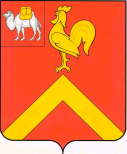 РОССИЙСКАЯ ФЕДЕРАЦИЯЧелябинская областьФинансовое управление администрации  Красноармейскогомуниципального районаПРИКАЗот 05.02.2018г.  №  23с.МиасскоеО внесении изменений в приказ финансовогоуправления администрации Красноармейского муниципального района от 21.11.2017 г. № 153В целях рационального и эффективного исполнения бюджета Красноармейского муниципального района в 2018 году и на плановый период 2019 и 2020 годов,ПРИКАЗЫВАЮ:Внести изменения в приказ финансового управления администрации Красноармейского муниципального района от 21.11.2017 г. № 153 « О перечне и дополнительных кодах расходов районного бюджета Красноармейского муниципального района:1.1 исключить дополнительный  код расходов бюджета ДКР – 900 «поступления от иной приносящей доход деятельности». 2. Настоящий приказ вступает в силу с момента подписания и применяется к правоотношениям, связанным с составлением и исполнением районного бюджета Красноармейского муниципального района на 2018 год и на плановый период 2019 и 2020 годов.3. Настоящий приказ подлежит официальному опубликованию.4. Организацию выполнения настоящего приказа возложить на заместителя начальника финансового управления администрации Красноармейского муниципального района  Зубок Т.П.Начальник финансового управления 						С.В.Дмитриева